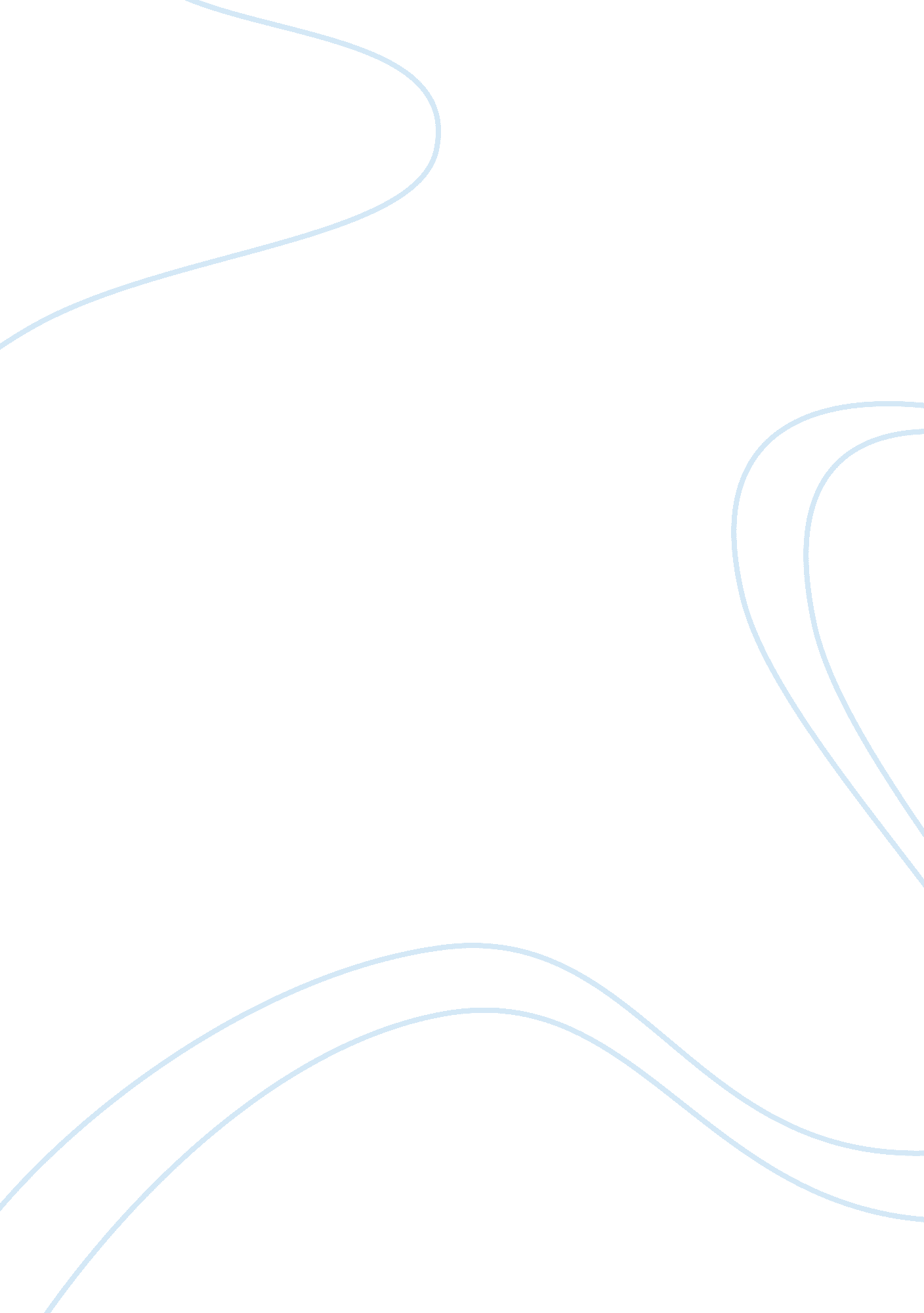 Research proposal exampleLinguistics, English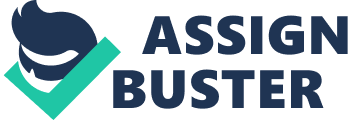 First Last Number: Research Proposal SUMMARY Defending or protecting human right has become a major challenge in the present generation as various sections of people in the society are being deprived to receive their deserved rights. In this context, the government is required to implement effective measures and policies that would promote equality among every people and ensure that they receive their respective right. The research will be conducted based on qualitative approach and relevant data regarding the topic will be collected from various secondary sources for effective analysis. 
INTRODUCTION 
Human rights refer to the moral norms or principles that generally describe some specific human behavior standards which are protected regularly as legal rights according to the set of International Law. The rights are inherent for all human beings irrespective of their age, nationality, gender, ethnicity, religion and place. However, in practice it is found that there are major sections of people who are deprived of certain human rights because of the existence of discrimination among the people based on different factors including race, gender, nationality and many more (East and Horn of Africa Human Rights Defenders Project, “ Defending Human Rights: A Resource Book for Human Rights Defenders”). Defending or protection of human rights has become a major challenge for the government of different countries and people are also required to defend their own human right. It is very essential for the government and legal authorities to implement effective laws and regulations that would help in providing the respective human right to every section of people in the society and further avoid discrimination (Freedomhouse, “ Defending Regional Human Rights Protection Mechanisms: The Inter-American Commission on Human Rights under Attack”). Additionally, the human rights states that there should not be inequality among the people based on diverse discriminating factors. More awareness should be created among the people regarding the importance of defending human right so that people are equally treated and they receive what they deserve being responsible citizen of society (OSCE/ODIHR, “ Guidelines on the Protection of Human Rights Defenders”). Some human rights defenders focuses on encouraging Government as a whole to fulfill human rights obligations, for example by publicizing information on the Government’s record of implementing human rights standards and monitoring progress made (OHCHR, “ Human Rights Defenders: Protecting the Right to Defend Human Rights”). 
PROBLEM STATEMENT 
Defending the human right has become a major issue that restricts people to their respective right towards various social, environmental, cultural and economic aspects. Safeguarding human rights is very essential in order to allow the people to receive their required rights that are essential for their well being (International Network for Economic, Social & Cultural Rights, “ Defending Human Rights Defenders: A Short Guide by the International Service for Human Rights”). Human rights are highly abused in the workplace that in turn signifies existence of discrimination among the staffs that ultimately hampers the well being as well as performance of workplace. Protection of human rights also contributes to the sustainable development of a country in long run as they are highly interrelated with the democracy and economic growth of a country (OHCHR, “ Rights Defenders: Protecting the Right to Defend Human Rights”). “ Although many human right defenders are often target to violations and abuses because of their activism, however the right to defend human rights exists and is protected internationally” (International Network for Economic, Social & Cultural Rights, “ Defending Human Rights Defenders: A Short Guide by the International Service for Human Rights”). 
RESEARCH QUESTIONS 
“ Why has it become very important for citizens of a country to defend human rights?” 
“ To what extent the government is responsible to ensure that people of a country receive their deserved rights?” 
AIM OF THE RESEARCH 
The research aims at analyzing the importance of defending human rights for the well being of citizens and economic development of the country. 
OBJECTIVES OF THE RESEARCH 
In order to answer the research questions, the following research objectives are necessary to be sufficed: 
Determining the importance of defending human rights 
Analyzing the role of human rights for the well being of citizens 
Understanding the role of government for ensuring effective human right to every citizens 
PROPOSED METHODOLOGY 
For conducting the entire research study, ‘ Nicole Cesmat’s exploratory essay on (RED) campaign’ will be used as a model that will help in analyzing every section of the research study effectively to suffice the research objectives being formulated. The research study will be based on qualitative analysis rather than using quantitative research analysis in order to conduct an effective evaluation of the derived data for the research study (Sage Publications, “ Qualitative Research Defining and Designing”). Additionally, data will be collected from secondary sources and no primary data collection method will be used. Depending on the scenario of the research study, conducting primary research would be more time consuming and expensive that would not serve feasible for the study. Secondary data will be collected from authentic and reliable sources such as peer reviewed journals, articles and government reports in order to maintain the relevancy of the data. Furthermore, retrieved data will be analyzed with the help of most appropriate qualitative research tools and techniques in order to obtain a relevant outcome (Saint Mary’s University, “ Primary vs. Secondary Sources”). 
CONCLUSION 
From the above discussion it can be stated that defending human right has become one of the major concerns for the people all over the world as well as the governments as it is the inherent right of every citizen to deserve their respective right. The government should come up with effective laws and regulations that would help the citizen of a country in safeguarding their rights. Furthermore, an effective human right would serve beneficial for citizens as well as the economic growth and development of a country in long run. 
Works Cited 
“ Defending Human Rights Defenders: A Short Guide by the International Service for Human Rights.” International Network for Economic, Social & Cultural Rights. 2015. 10 Jun. 2015. 
“ Defending Human Rights: A Resource Book for Human Rights Defenders.” East and Horn of Africa Human Rights Defenders Project. 2011. 10 Jun. 2015. 
“ Defending Regional Human Rights Protection Mechanisms: The Inter-American Commission on Human Rights under Attack.” Freedomhouse. 2015. 10 Jun. 2015. 
“ Guidelines on the Protection of Human Rights Defenders.” OSCE/ODIHR. 2015. 10 Jun. 2015. 
“ Human Rights Defenders: Protecting the Right to Defend Human Rights.” OHCHR. 2015. 10 Jun. 2015. 
“ Primary vs. Secondary Sources.” Saint Mary’s University. 2015. 10 Jun. 2015. 
“ Qualitative Research Defining and Designing.” Sage Publications. 2015. 10 Jun. 2015. 